Vocabulary Week 1 : “A Critical Thinking Class” 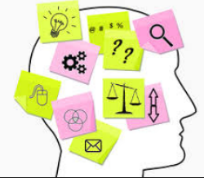 critical thinkingrelatesense of humorcoversyllabusdropelementfaultjudgmentobservationanalyzeevaluateprejudiceovercomecreditdraw conclusionsfocuscandidateupcominglounge1.  							to study or examine something carefully2. 							anyone being considered for a position or opportunity of some sort3. 							 to learn about; to talk about or “go over” something4. 							 the amount of points you get for something (from your bank, from a class, etc)5. 							 to think deeply about something, considering all the arguments logically6. 							 to make a decision about something after looking at the evidence; to finish your thoughts7. 							to stop doing something; to let something go8. 							 one part of something9. 							to make a judgment; to think about something's value10. 							a mistake made by ignorance, bad judgment, or inattention11. 							  to pay attention12. 							the ability to understand something, form an opinion, and reach a decision13. 							a waiting area or an area where people can sit around14. 							the act of  looking at something and noticing things about it15. 							to succeed in doing something difficult16. 							a negative attitude towards someone or something (often based on race or ethnicity); usually seen as close-minded17. 							to connect18. 							the ability to make jokes or to enjoy jokes19. 							a document that outlines everything that will be covered in a class20. 							describes something that will happen soon 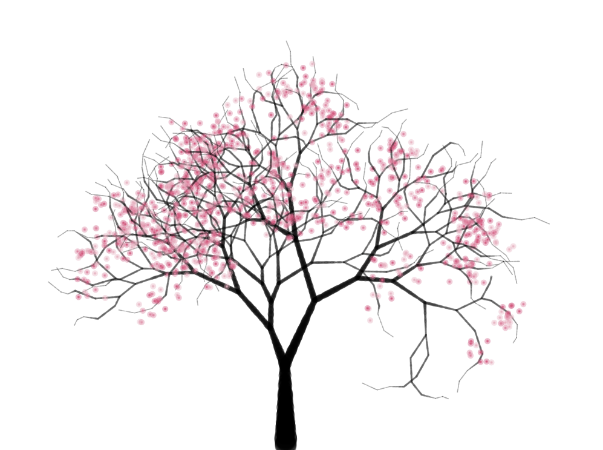 